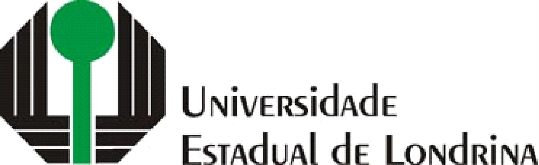 CENTRO DE CIÊNCIAS DA SAÚDECLÍNICA ODONTOLÓGICA UNIVERSITÁRIARESIDÊNCIAS EM ODONTOLOGIASELEÇÃO PÚBLICA - PROGRAMA DE RESIDÊNCIA – 2022/23 Edital PROPPG/DPG/DAM Nº 041/2022Resultado do recurso requerido pela candidata ao pedido à concessão da isenção do valor total recolhimento do preço público de inscriçãoÁrea: Odontopediatria Obs.: Qualquer dúvida, entrar em contato pelo e-mail odontopediatria@uel.brNome do inscritoResultadoMotivoKATIA KELY BRAGANCA DE SOUZAIndeferido         Cadastro desatualizado